Кондрацкова Полина Алексеевна  учитель математики (учитель-практикант)   МАОУ ЛМИ г. Саратова,   Саратов, 2017 год   План-конспект урока закрепления изученного материала  по геометрии  в 7 классе по теме    Теоремы об углах, образованных параллельными прямыми и секущей   Учитель  Кондрацкова Полина Алексеевна  Предмет геометрия 7 класс   Авторы учебника Атанасян Л. С. (Геометрия 7 класс. Учебник для учащихся общеобразовательных учреждений. / Л. С.  Атанасян, В. Ф. Бутузов, С. Б. Кадомцев. – М. :  Просвещение, 2014. – 383 с. : ил.)   Тема урока Теоремы об углах, образованных параллельными прямыми и секущей   Тип урока урок закрепления изученного материала Цель урока: Развитие умения применять на практике теоремы об углах, образованных параллельными прямыми и секущей.Задачи урока:1) развивать умение анализировать, выделять главное, обобщать и делать выводы;2) воспитывать у учащихся стремление к самосовершенствованию, удовлетворению познавательных способностей.3) проверить знания учащихся определений составляющих теоремы, теоремы, обратной данной и доказательств обратных теорем.Саратов 2017Ход урокаI) Самостоятельная работа - 15 минутРабота выдается на индивидуальных карточках по одной на парту.При абсолютно правильном выполнении всех заданий учащийся получает оценку 5. При допущении незначительной ошибки учащийся получает оценку 4. При отсутствии 3 или 4 задания и абсолютно правильном выполнении остальных учащийся получает оценку 3. Во всех остальных случаях учащийся получает оценку 2.II) Закрепление изученного материала - 24 минутыВыполняем задания из учебника
Устная работа№ 196, 202Работа у доскиРешение у доски с комментированием:№ 203, 206, 211Учащиеся по очереди выходят к доске.III) Подведение итогов урока - 1 минута1) Выставление оценок2) Домашнее задание: № 205, 207, 208, 209, 212.
Вариант 11) Что называется условием теоремы?2) Что называется теоремой, обратной данной?3) Если при пересечении двух прямых секущей сумма односторонних углов равна 180°, то прямые параллельны. Сформулируйте обратную теорему и докажите ее.4) Отрезки CD и AB пересекаются в точке O так, что AO=OB, AC∥DB. Докажите, что ΔAOC=ΔDOB.  Вариант 21) Что называется заключением теоремы?2) Что называется теоремой, обратной данной?3) Если при пересечении двух прямых секущей соответственные углы равны, то прямые параллельны. Сформулируйте обратную теорему и докажите ее.4) На рисунке BC=AD и BC∥AD. Докажите, что ΔABC=ΔADC.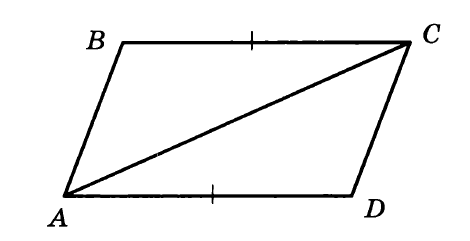 